План-конспект занятияпедагога дополнительного образования Бунеевой Веры АнатольевныОбъединение - «Основы гимнастики»Программа - «Основы гимнастики»Группа – 01-90, 01-91Дата проведения: - 21.12.2022.Время проведения: 16 ч. 50 мин., 18 ч. 30 мин.Тема занятия: «СФП. Упражнения на развитие ловкости и координации».Цель занятия: развитие ловкости и координации с помощью СФП.Рекомендуемый комплекс упражнений:- Прыжки через гимнастическую скакалку: прыжки на месте, вращая скакалку вперед, на двух нога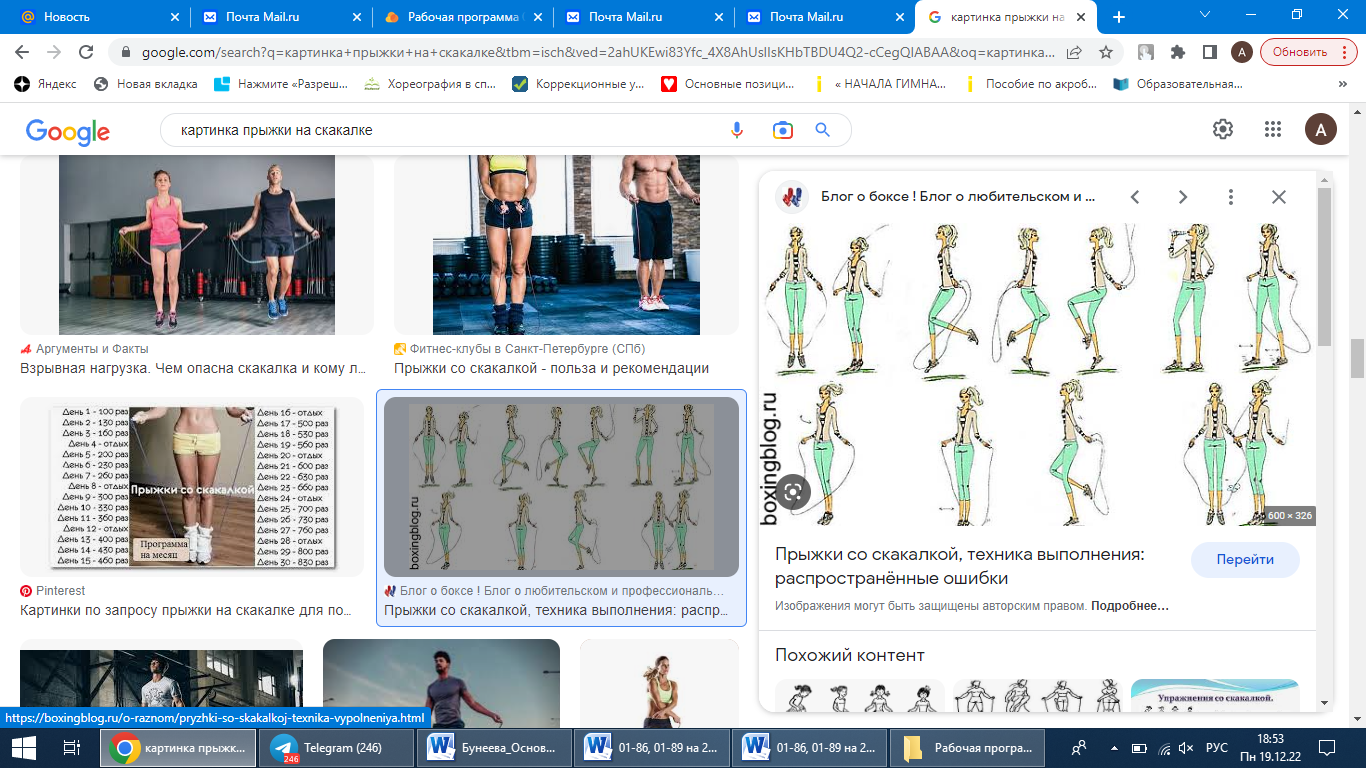 - Равновесия на одной ноге типа «ласточка» и «флажок»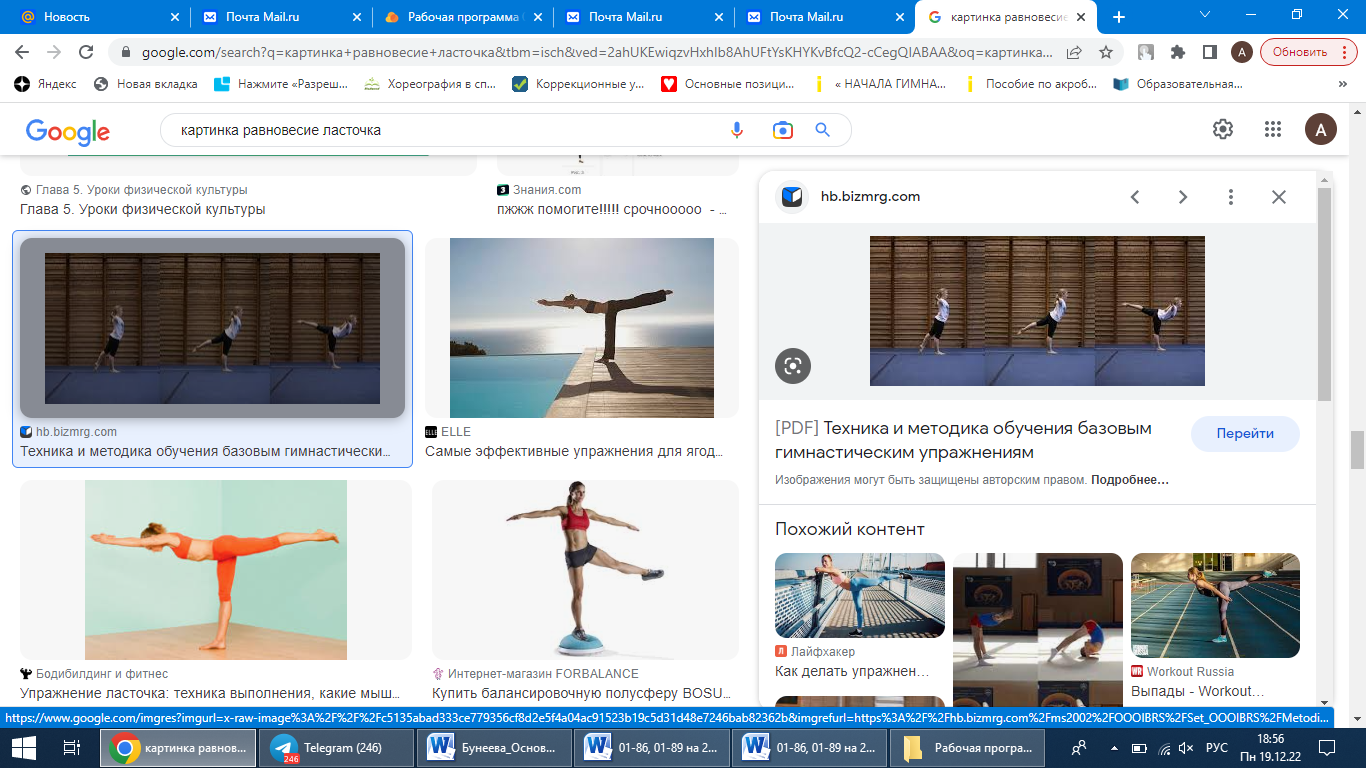 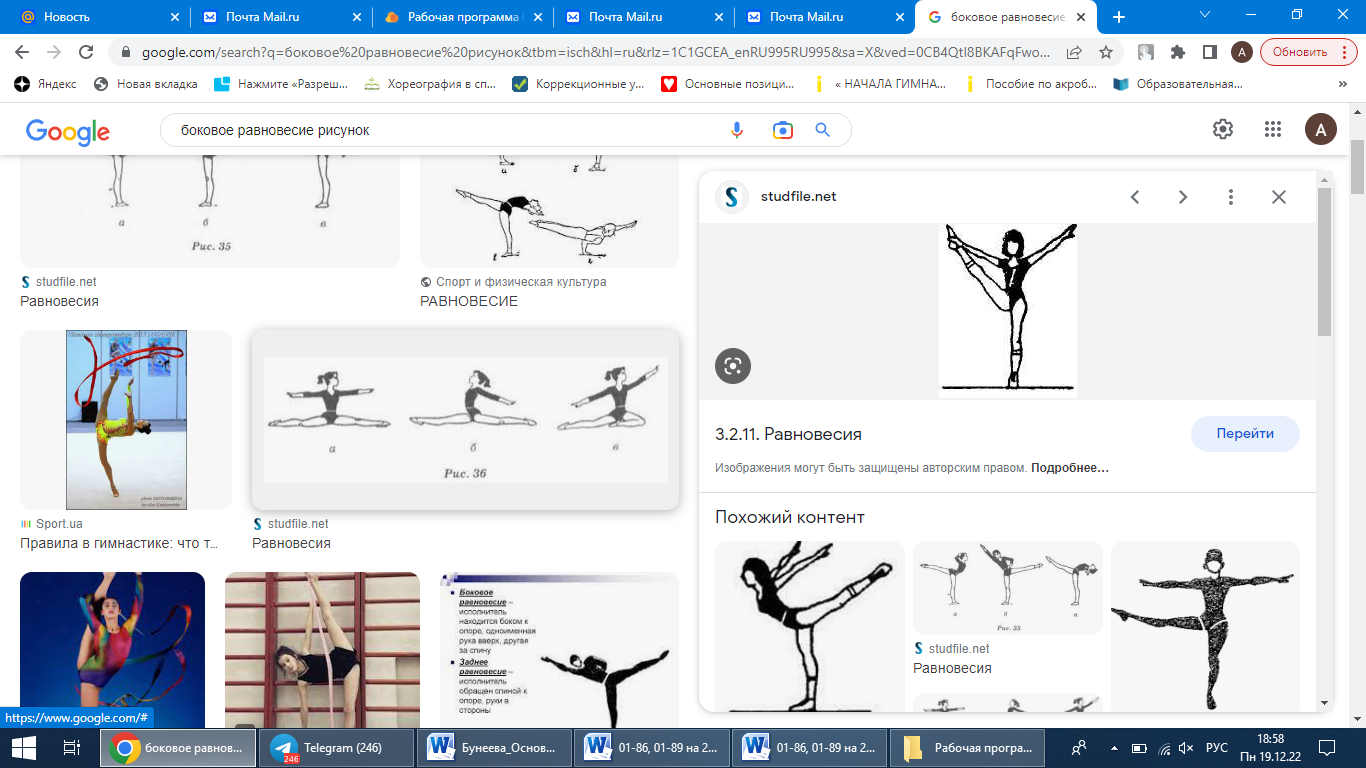 - Лягушка (отскоки и подскоки из положения "упор присев" + встаём (поднимаем руки вверх при выпрыгивании)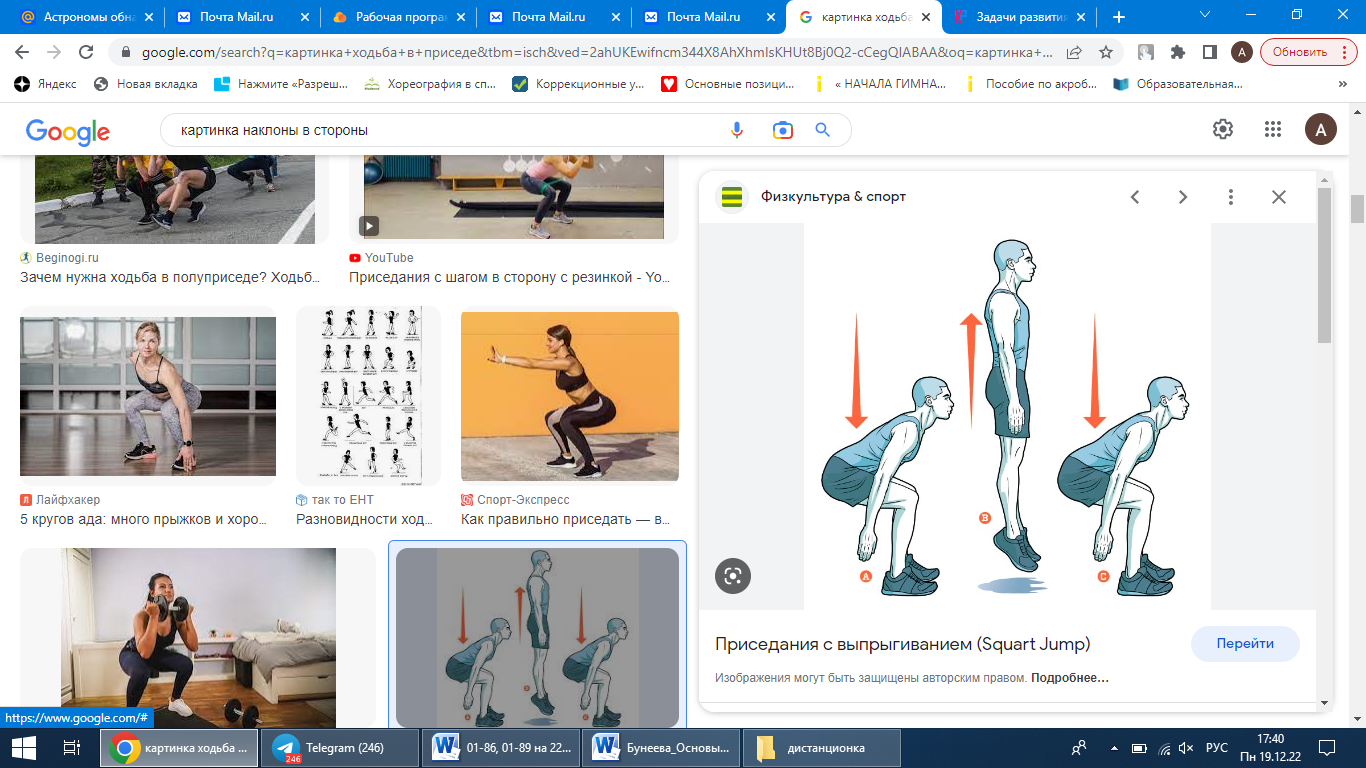 - Планка в динамике "Локоть-ладонь" (из положения планки на локтях переходим в классическую планку и возвращаемся обратно) 1 минута- Игровая часть – эстафеты с элементами равновесияДомашнее задание: повторить упражнения по кругу 3 разаОбратная связь:Фото самостоятельного выполнения задания отправлять на электронную почту metodistduz@mail.ru для педагога Бунеевой Веры Анатольевны.